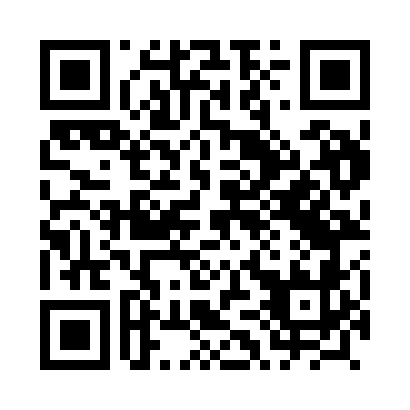 Prayer times for SERETNIK, PolandWed 1 May 2024 - Fri 31 May 2024High Latitude Method: Angle Based RulePrayer Calculation Method: Muslim World LeagueAsar Calculation Method: HanafiPrayer times provided by https://www.salahtimes.comDateDayFajrSunriseDhuhrAsrMaghribIsha1Wed3:015:1912:405:458:0110:092Thu2:585:1712:395:468:0210:123Fri2:555:1612:395:478:0410:154Sat2:525:1412:395:488:0510:175Sun2:495:1212:395:488:0710:206Mon2:455:1112:395:498:0810:237Tue2:425:0912:395:508:1010:268Wed2:395:0712:395:518:1110:299Thu2:365:0612:395:528:1310:3110Fri2:335:0412:395:538:1410:3411Sat2:305:0312:395:548:1610:3712Sun2:265:0112:395:558:1710:4013Mon2:235:0012:395:558:1810:4314Tue2:234:5812:395:568:2010:4615Wed2:224:5712:395:578:2110:4716Thu2:224:5612:395:588:2310:4817Fri2:214:5412:395:598:2410:4918Sat2:214:5312:395:598:2510:4919Sun2:204:5212:396:008:2710:5020Mon2:204:5112:396:018:2810:5021Tue2:194:5012:396:028:2910:5122Wed2:194:4812:396:038:3110:5223Thu2:194:4712:396:038:3210:5224Fri2:184:4612:396:048:3310:5325Sat2:184:4512:396:058:3410:5326Sun2:184:4412:406:058:3510:5427Mon2:174:4312:406:068:3710:5428Tue2:174:4212:406:078:3810:5529Wed2:174:4212:406:078:3910:5630Thu2:174:4112:406:088:4010:5631Fri2:164:4012:406:098:4110:57